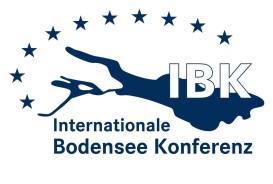 Anmeldung zur Teilnahme an der Fachtagung 
„Partizipation von Jugendlichen in den Kommunen – 
Gemeinsamkeiten und Unterschiede“ 
vom 11./12. Juni 2018 in Neuhausen am RheinfallIch nehme an der Tagung teil.	 Ja	 NeinIch nehme am Rahmenprogramm teil.	 Ja	 NeinIch nehme am Abendessen teil.	 Ja	 NeinIch übernachte in der Jugendherberge.	 Ja	 NeinIch bin ein/e Auszubildende/r	 Ja	 NeinName in Druckschrift________________________________________________
Bitte dieses Formular bis 1. Juni 2018 vorzugsweise per E-Mail an sina.bazzana@llv.li (Tel. +423 236 67 24) senden.